TITLE OF INITIATIONWorld Copyleft2021 by                                    for use by registered Possibility Trainers only. (Rev:                    by                             ) (NOTE: Possibility Management is open code thoughtware. The copyleft notice affirms that this material cannot be copyrighted. The use limit is to assure that if an unqualified person tries to deliver this initiation and runs into problems, they alone are responsible. This is a powerful initiatory process that tends to catalyze expansion in personal consciousness. It needs to be delivered within a specifically held context and space by a person with a specific skill level, quality of consciousness, and intention.)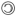 FORMAT: (EXAMPLE: This initiation is done sitting facing each other in pairs. It has 5 parts and takes a full 90 minute session. It was invented during the Intimacy Journeyers training in Portland, Oregon, USA 26-30 September 2018 by:                                     )PURPOSE: SETUP:    BACKGROUND CONTEXT: INTRODUCTION: PROCEDURE:COMPLETION AND WRAP UP: